ПРЕСС-РЕЛИЗО дополнительных видах деятельности Кадастровой палаты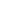 С 2017 года Кадастровая палата по Воронежской области расширила свои полномочия и предоставляет дополнительные услуги. Что это за услуги и в чем состоит преимущество их получения в Кадастровой палате? Во-первых, это услуга выдачи сертификата электронной подписи. Электронная подпись является эквивалентом подписи на бумаге. Среди ее плюсов стоит назвать универсальность в использовании, надежность, экономию денег и времени. Стоимость квалифицированных сертификатов ключей проверки электронной подписи Удостоверяющего центра Кадастровой палаты в электронном виде составляет всего 700 руб., а срок ее службы – 15 месяцев. За уточнением информации можно обратиться по номеру 8(473)262-01-66 или по электронной почте us_reg_36.Также дополнительным видом деятельности являются консультационные услуги. Эксперты Кадастровой палаты по Воронежской области проконсультируют по любым вопросам, касающимся оформления сделок с недвижимостью, ответят на вопросы обеих сторон сделки, а также помогут составить договор. Преимущества данной услуги заключаются в возможности получения консультации квалифицированного специалиста, имеющего опыт работы в сфере оборота недвижимости, выгодной цене и высоком качестве услуги. Подробно цены за услугу и контакты указаны на сайте https://kadastr.ru/ в разделе «Деятельность» → «Консультационные услуги».Контакты для СМИСмирнова Евгения Борисовнаведущий инженер отдела контроля и анализа деятельности Кадастровой палатыпо Воронежской областител. 8 (473) 266-28-20 E-mail: press@36.kadastr.ru https://vk.com/fkp_36